ЧЕРКАСЬКА ОБЛАСНА РАДАГОЛОВАР О З П О Р Я Д Ж Е Н Н Я16.06.2021                                                                                       № 205-рПро преміювання керівникапідприємства спільної власностітериторіальних громадсіл, селищ, міст Черкаської областіВідповідно до статті 55 Закону України «Про місцеве самоврядування
в Україні», враховуючи розпорядження голови обласної ради від 30.12.2016 № 380-р «Про затвердження Положення про умови і розміри оплати праці керівників підприємств спільної власності територіальних громад сіл, селищ, міст Черкаської області» (зі змінами), дані звітів про виконання фінансових планів підприємств спільної власності територіальних громад сіл, селищ, міст Черкаської області за І квартал 2021 року та пропозицію підприємства
про фінансову можливість:1. За підсумками фінансово-господарської діяльності комунального підприємства «Управління по експлуатації Будинку рад і об’єктів обласної комунальної власності» за І квартал 2021 року, враховуючи пропозицію підприємства про фінансову можливість, дозволити виплатити ВИСОЧИНУ Валерію Петровичу, директору комунального підприємства «Управління по експлуатації Будинку рад і об’єктів обласної комунальної власності», премію за І квартал 2021 року в розмірі 100 % посадового окладу із фонду оплати праці.2. Контроль за виконанням розпорядження покласти на управління об’єктами спільної власності територіальних громад області виконавчого апарату обласної ради.Заступник голови								В.ДОМАНСЬКИЙ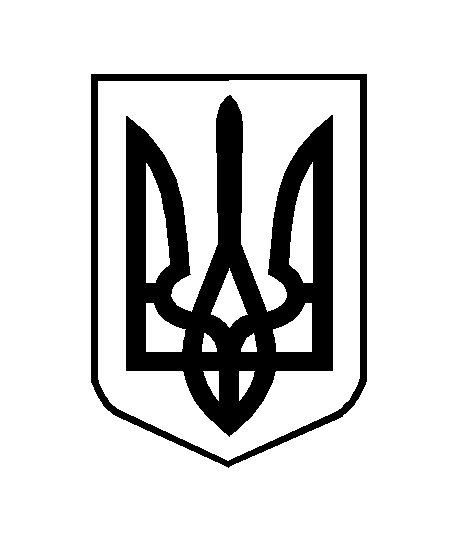 